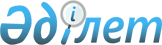 О внесении изменений в решение маслихата от 20 декабря 2012 года № 80 "О районном бюджете на 2013-2015 годы"Решение маслихата Тарановского района Костанайской области от 27 августа 2013 года № 144. Зарегистрировано Департаментом юстиции Костанайской области 9 сентября 2013 года № 4218

      В соответствии со статьей 106 Бюджетного Кодекса Республики Казахстан от 4 декабря 2008 года районный маслихат РЕШИЛ:



      1. Внести в решение маслихата от 20 декабря 2012 года № 80 "О районном бюджете на 2013-2015 годы" (зарегистрировано в Реестре государственной регистрации нормативных правовых актов за номером 3976, опубликовано 10 января 2013 года в газете "Маяк") следующие изменения:



      пункт 10 указанного решения изложить в новой редакции:

      "10. Утвердить резерв местного исполнительного органа Тарановского района на 2013 год в сумме 26000,0 тысяч тенге.";



      приложения 1, 5 к указанному решению изложить в новой редакции согласно приложениям 1, 2 к настоящему решению.



      2. Настоящее решение вводится в действие с 1 января 2013 года.      Председатель двадцать седьмой,

      внеочередной сессии                        А. Мадибаев      Секретарь

      районного маслихата                        С. Жолдыбаев      СОГЛАСОВАНО:      Руководитель

      государственного учреждения

      "Отдел экономики и финансов

      акимата Тарановского района"

      _________________ В. Ересько

Приложение 1           

к решению маслихата       

от 27 августа 2013 года № 144  Приложение 1           

к решению маслихата       

от 20 декабря 2012 года № 80    Районный бюджет на 2013 год

Приложение 2           

к решению маслихата       

от 27 августа 2013 года № 144  Приложение 5           

к решению маслихата        

от 20 декабря 2012 года № 80    Перечень бюджетных программ по аппаратам

акимов района в городе, города районного значения,

поселка, села, сельского округа на 2013 год      Продолжение таблицы:
					© 2012. РГП на ПХВ «Институт законодательства и правовой информации Республики Казахстан» Министерства юстиции Республики Казахстан
				КатегорияКатегорияКатегорияКатегорияКатегорияСумма,

тысяч тенгеКлассКлассКлассКлассСумма,

тысяч тенгеПодклассПодклассПодклассСумма,

тысяч тенгеСпецификаСпецификаСумма,

тысяч тенгеНаименованиеСумма,

тысяч тенгеI. Доходы2321067,71Налоговые поступления1294690,001Подоходный налог455955,02Индивидуальный подоходный налог455955,003Социальный налог328800,01Социальный налог328800,004Hалоги на собственность423050,01Hалоги на имущество362640,03Земельный налог12910,04Hалог на транспортные средства41000,05Единый земельный налог6500,005Внутренние налоги на товары, работы

и услуги83936,02Акцизы55640,03Поступления за использование природных

и других ресурсов20660,04Сборы за ведение предпринимательской

и профессиональной деятельности7636,008Обязательные платежи, взимаемые

за совершение юридически значимых

действий и (или) выдачу документов

уполномоченными на то государственными

органами или должностными лицами2949,01Государственная пошлина2949,02Неналоговые поступления4850,001Доходы от государственной

собственности2350,05Доходы от аренды имущества,

находящегося в государственной

собственности2350,006Прочие неналоговые поступления2500,01Прочие неналоговые поступления2500,03Поступления от продажи основного

капитала900,003Продажа земли и нематериальных активов900,01Продажа земли900,04Поступления трансфертов1020627,702Трансферты из вышестоящих органов

государственного управления1020627,72Трансферты из областного бюджета1020627,7Функциональная группаФункциональная группаФункциональная группаФункциональная группаФункциональная группаСумма,

тысяч тенгеФункциональная подгруппаФункциональная подгруппаФункциональная подгруппаФункциональная подгруппаСумма,

тысяч тенгеАдминистратор бюджетных программАдминистратор бюджетных программАдминистратор бюджетных программСумма,

тысяч тенгеПрограммаПрограммаСумма,

тысяч тенгеНаименованиеСумма,

тысяч тенгеII. Затраты2323736,501Государственные услуги общего

характера229307,0011Представительные, исполнительные

и другие органы, выполняющие общие

функции государственного управления197064,0011112Аппарат маслихата района (города

областного значения)13101,0011112001Услуги по обеспечению деятельности

маслихата района (города областного

значения)13101,0011122Аппарат акима района (города

областного значения)55447,0011122001Услуги по обеспечению деятельности

акима района (города областного

значения)51927,0011122003Капитальные расходы государственного

органа3520,0011123Аппарат акима района в городе, города

районного значения, поселка, села,

сельского округа128516,0011123001Услуги по обеспечению деятельности

акима района в городе, города

районного значения, поселка, села,

сельского округа128516,0012Финансовая деятельность6284,0012459Отдел экономики и финансов района

(города областного значения)6284,0010Приватизация, управление коммунальным

имуществом, постприватизационная

деятельность и регулирование споров,

связанных с этим500,0012459011Учет, хранение, оценка и реализация

имущества, поступившего в коммунальную

собственность5784,0019Прочие государственные услуги общего

характера25959,0019459Отдел экономики и финансов района

(города областного значения)25959,0019459001Услуги по реализации государственной

политики в области формирования

и развития экономической политики,

государственного планирования,

исполнения бюджета и управления

коммунальной собственностью района

(города областного значения)25959,002Оборона5092,0021Военные нужды3649,0021122Аппарат акима района (города

областного значения)3649,0021122005Мероприятия в рамках исполнения

всеобщей воинской обязанности3649,0022Организация работы по чрезвычайным

ситуациям1443,0022122Аппарат акима района (города

областного значения)1443,0022122006Предупреждение и ликвидация

чрезвычайных ситуаций масштаба района

(города областного значения)1443,003Общественный порядок, безопасность,

правовая, судебная,

уголовно-исполнительная деятельность300,0039Прочие услуги в области общественного

порядка и безопасности300,0458Отдел жилищно-коммунального хозяйства,

пассажирского транспорта

и автомобильных дорог района (города

областного значения)300,0458021Обеспечение безопасности дорожного

движения в населенных пунктах300,004Образование1271076,0041Дошкольное воспитание и обучение111892,0041123Аппарат акима района в городе, города

районного значения, поселка, села,

сельского округа93407,0041123004Обеспечение деятельности организаций

дошкольного воспитания и обучения58095,0041Реализация государственного

образовательного заказа в дошкольных

организациях образования35312,0464Отдел образования района (города

областного значения)18485,0040Реализация государственного

образовательного заказа в дошкольных

организациях образования18485,0042Начальное, основное среднее и общее

среднее образование1061969,0042123Аппарат акима района в городе, города

районного значения, поселка, села,

сельского округа250,0042123005Организация бесплатного подвоза

учащихся до школы и обратно в сельской

местности250,0042464Отдел образования района (города

областного значения)1061719,0042464003Общеобразовательное обучение1043436,0042464006Дополнительное образование для детей18283,0049Прочие услуги в области образования97215,0049464Отдел образования района (города

областного значения)93120,0049464001Услуги по реализации государственной

политики на местном уровне в области

образования7305,0049464005Приобретение и доставка учебников,

учебно-методических комплексов для

государственных учреждений образования

района (города областного значения)8900,0015Ежемесячная выплата денежных средств

опекунам (попечителям) на содержание

ребенка-сироты (детей-сирот), и

ребенка (детей), оставшегося без

попечения родителей15694,0067Капитальные расходы подведомственных

государственных учреждений

и организаций61221,0049467Отдел строительства района (города

областного значения)4095,0049467037Строительство и реконструкция объектов

образования4095,006Социальная помощь и социальное

обеспечение104814,0062Социальная помощь81782,0062451Отдел занятости и социальных программ

района (города областного значения)81782,0062451002Программа занятости23949,0062451005Государственная адресная социальная

помощь1501,0062451006Оказание жилищной помощи7500,0062451007Социальная помощь отдельным категориям

нуждающихся граждан по решениям

местных представительных органов18248,0062451010Материальное обеспечение

детей-инвалидов, воспитывающихся

и обучающихся на дому498,0062451014Оказание социальной помощи нуждающимся

гражданам на дому15398,0062451016Государственные пособия на детей

до 18 лет12480,0062451017Обеспечение нуждающихся инвалидов

обязательными гигиеническими

средствами и предоставление услуг

специалистами жестового языка,

индивидуальными помощниками

в соответствии с индивидуальной

программой реабилитации инвалида2208,0069Прочие услуги в области социальной

помощи и социального обеспечения23032,0069451Отдел занятости и социальных программ

района (города областного значения)23032,0069451001Услуги по реализации государственной

политики на местном уровне в области

обеспечения занятости и реализации

социальных программ для населения22535,0069451011Оплата услуг по зачислению, выплате и

доставке пособий и других социальных

выплат497,007Жилищно-коммунальное хозяйство340648,7071Жилищное хозяйство3978,4071458Отдел жилищно-коммунального хозяйства,

пассажирского транспорта

и автомобильных дорог района (города

областного значения)240,0071458004Обеспечение жильем отдельных категорий

граждан240,0467Отдел строительства района (города

областного значения)3738,4004Проектирование, развитие, обустройство

и (или) приобретение инженерно-

коммуникационной инфраструктуры3738,4072Коммунальное хозяйство302257,3072467Отдел строительства района (города

областного значения)302257,3072467005Развитие коммунального хозяйства820,0072467058Развитие системы водоснабжения

и водоотведения в сельских населенных

пунктах301437,3073Благоустройство населенных пунктов34413,0073123Аппарат акима района в городе, города

районного значения, поселка, села,

сельского округа34413,0073123008Освещение улиц населенных пунктов18678,0073123009Обеспечение санитарии населенных

пунктов8900,0073123010Содержание мест захоронений

и погребение безродных60,0073123011Благоустройство и озеленение

населенных пунктов6775,008Культура, спорт, туризм

и информационное пространство138590,8081Деятельность в области культуры56599,8081455Отдел культуры и развития языков

района (города областного значения)56599,8081455003Поддержка культурно-досуговой работы56599,8082Спорт8584,0082465Отдел физической культуры и спорта

района (города областного значения)8584,0005Развитие массового спорта

и национальных видов спорта3399,0082465006Проведение спортивных соревнований на

районном (города областного значения)

уровне2175,0082465007Подготовка и участие членов сборных

команд района (города областного

значения) по различным видам спорта

на областных спортивных соревнованиях3010,0083Информационное пространство46038,0083455Отдел культуры и развития языков

района (города областного значения)41598,0083455006Функционирование районных (городских)

библиотек33828,0083455007Развитие государственного языка

и других языков народа Казахстана7770,0083456Отдел внутренней политики района

(города областного значения)4440,0083456002Услуги по проведению государственной

информационной политики через газеты

и журналы2800,0083456005Услуги по проведению государственной

информационной политики через

телерадиовещание1640,0089Прочие услуги по организации культуры,

спорта, туризма и информационного

пространства27369,0089455Отдел культуры и развития языков

района (города областного значения)13335,0089455001Услуги по реализации государственной

политики на местном уровне в области

развития языков и культуры6985,0032Капитальные расходы подведомственных

государственных учреждений

и организаций6350,0089456Отдел внутренней политики района

(города областного значения)8434,0089456001Услуги по реализации государственной

политики на местном уровне в области

информации, укрепления

государственности и формирования

социального оптимизма граждан6552,0089456003Реализация мероприятий в сфере

молодежной политики1882,0089465Отдел физической культуры и спорта

района (города областного значения)5600,0089465001Услуги по реализации государственной

политики на местном уровне в сфере

физической культуры и спорта5600,010Сельское, водное, лесное, рыбное

хозяйство, особо охраняемые природные

территории, охрана окружающей среды

и животного мира, земельные отношения72292,7101Сельское хозяйство33073,0459Отдел экономики и финансов района

(города областного значения)9927,0099Реализация мер по оказанию социальной

поддержки специалистов9927,0101462Отдел сельского хозяйства района

(города областного значения)14589,0101462001Услуги по реализации государственной

политики на местном уровне в сфере

сельского хозяйства14589,0473Отдел ветеринарии района (города

областного значения)8557,0001Услуги по реализации государственной

политики на местном уровне в сфере

ветеринарии7569,0007Организация отлова и уничтожения

бродячих собак и кошек988,0106Земельные отношения7261,0106463Отдел земельных отношений района

(города областного значения)7261,0106463001Услуги по реализации государственной

политики в области регулирования

земельных отношений на территории

района (города областного значения)7126,0106463007Капитальные расходы государственного

органа135,0109Прочие услуги в области сельского,

водного, лесного, рыбного хозяйства,

охраны окружающей среды и земельных

отношений31958,7473Отдел ветеринарии района (города

областного значения)31958,7011Проведение противоэпизоотических

мероприятий31958,711Промышленность, архитектурная,

градостроительная и строительная

деятельность13577,0112Архитектурная, градостроительная

и строительная деятельность13577,0112467Отдел строительства района (города

областного значения)7064,0112467001Услуги по реализации государственной

политики на местном уровне в области

строительства6764,0017Капитальные расходы государственного

органа300,0112468Отдел архитектуры и градостроительства

района (города областного значения)6513,0112468001Услуги по реализации государственной

политики в области архитектуры и

градостроительства на местном уровне6513,012Транспорт и коммуникации15668,0121Автомобильный транспорт15668,0121123Аппарат акима района в городе, города

районного значения, поселка, села,

сельского округа5668,0121123013Обеспечение функционирования

автомобильных дорог в городах

районного значения, поселках, селах,

сельских округах5668,0121458Отдел жилищно-коммунального хозяйства,

пассажирского транспорта

и автомобильных дорог района (города

областного значения)10000,0121458023Обеспечение функционирования

автомобильных дорог10000,013Прочие127813,0133Поддержка предпринимательской

деятельности и защита конкуренции7018,0133469Отдел предпринимательства района

(города областного значения)7018,0133469001Услуги по реализации государственной

политики на местном уровне в области

развития предпринимательства

и промышленности6018,0133469003Поддержка предпринимательской

деятельности1000,0139Прочие120795,0123Аппарат акима района в городе, города

районного значения, поселка, села,

сельского округа21963,0040Реализация мер по содействию

экономическому развитию регионов

в рамках Программы "Развитие регионов"21963,0139458Отдел жилищно-коммунального хозяйства

пассажирского транспорта

и автомобильных дорог района (города

областного значения)72832,0139458001Услуги по реализации государственной

политики на местном уровне в области

жилищно-коммунального хозяйства,

пассажирского транспорта

и автомобильных дорог20794,0067Капитальные расходы подведомственных

государственных учреждений

и организаций52038,0139459Отдел экономики и финансов района

(города областного значения)26000,0139459012Резерв местного исполнительного органа

района (города областного значения)26000,015Трансферты4557,3151Трансферты4557,3151459Отдел экономики и финансов района

(города областного значения)4557,3151459006Возврат неиспользованных

(недоиспользованных) целевых

трансфертов1928,0016Возврат использованных не по целевому

назначению целевых трансфертов498,3024Целевые текущие трансферты

в вышестоящие бюджеты в связи

с передачей функций государственных

органов из нижестоящего уровня

государственного управления

в вышестоящий2131,0III. Чистое бюджетное кредитование49767,0Бюджетные кредиты57123,010Сельское, водное, лесное, рыбное

хозяйство, особо охраняемые природные

территории, охрана окружающей среды

и животного мира, земельные отношения57123,0101Сельское хозяйство57123,0101459Отдел экономики и финансов района

(города областного значения)57123,0018Бюджетные кредиты для реализации мер

социальной поддержки специалистов57123,0Погашение бюджетных кредитов7356,05Погашение бюджетных кредитов7356,001Погашение бюджетных кредитов7356,01Погашение бюджетных кредитов, выданных

из государственного бюджета7356,0IV. Сальдо по операциям с финансовыми

активами3024,0Приобретение финансовых активов3024,013Прочие3024,09Прочие3024,0458Отдел жилищно-коммунального хозяйства,

пассажирского транспорта

и автомобильных дорог района (города

областного значения)3024,0065Формирование или увеличение уставного

капитала юридических лиц3024,0V. Дефицит (профицит) бюджета-55459,8VI. Финансирование дефицита

(использование профицита) бюджета55459,8Администратор бюджетных программ123001000123004000123041000123008000Администратор бюджетных программУслуги

по обес-

печению

деятель-

ности

акима

района

в городе,

города

районного

значения,

поселка,

села,

сельского

округаОбеспече-

ние дея-

тельности

организа-

ций до-

школьного

воспитания

и обученияРеализа-

ция госу-

дарствен-

ного

образова-

тельного

заказа в

дошколь-

ных орга-

низациях

образова-

нияОсвещение

улиц на-

селенных

пунктовВсего:128516,058095,035312,018678,0ГУ "Аппарат акима Асенкритовского

сельского округа"9123,00,00,0746,0ГУ "Аппарат акима Белинского

сельского округа"7811,00,00,0576,0ГУ "Аппарат акима села Евгеновка"6633,00,00,0148,0ГУ "Аппарат акима Красносельского

сельского округа"5248,50,00,0231,1ГУ "Аппарат акима Калининского

сельского округа"8156,00,012632,01207,0ГУ "Аппарат акима Кайранкольского

сельского округа"7692,00,00,0384,0ГУ "Аппарат акима села Приозерное"7250,00,00,0387,0ГУ "Аппарат акима Майского

сельского округа"8958,00,022680,01028,0ГУ "Аппарат акима Набережного

сельского округа"8462,00,00,0448,0ГУ "Аппарат акима Нелюбинского

сельского округа"2931,50,00,052,9ГУ "Аппарат акима Новоильиновского

сельского округа"11098,00,00,01212,0ГУ "Аппарат акима Павловского

сельского округа"8243,00,00,0757,1ГУ "Аппарат акима Тарановского

сельского округа"14987,027626,00,07729,9ГУ "Аппарат акима села Юбилейное"7283,00,00,0321,0ГУ "Аппарат акима поселка Тобол"14640,030469,00,03450,0123009000123010000123011000123013000123005000123040000Всего по

админи-

страторуОбеспече-

ние

санитарии

населен-

ных

пунктовСодержа-

ние мест

захороне-

ний и по-

гребение

безродныхБлаго-

устройство

и

озеленение

населенных

пунктовОбеспече-

ние

функциони-

рования

автомо-

бильных

дорог в

городах

районного

значения,

поселках,

селах,

сельских

округахОрганиза-

ция бес-

платного

подвоза

учащихся

до школы

и обратно

в

сельской

местностиРеализация

мер по

содействию

экономи-

ческому

развитию

регионов

в рамках

Программы

"Развитие

регионов"Всего по

админи-

стратору8900,060,06775,05668,0250,021963,0284217,00,00,080,096,00,00,010045,00,00,024,0300,00,00,08711,00,00,022,0143,00,00,06946,00,00,00,074,00,00,05553,60,00,0250,0256,0250,00,022751,00,00,048,0150,00,08086,016360,00,00,042,0150,00,00,07829,00,00,0191,0150,00,00,033007,00,00,0142,0150,00,00,09202,00,00,00,074,00,00,03058,40,00,0225,0160,00,00,012695,00,00,055,0219,00,00,09274,16000,00,05006,01996,00,011727,075071,90,00,0200,0250,00,00,08054,02900,060,0490,01500,00,02150,055659,0